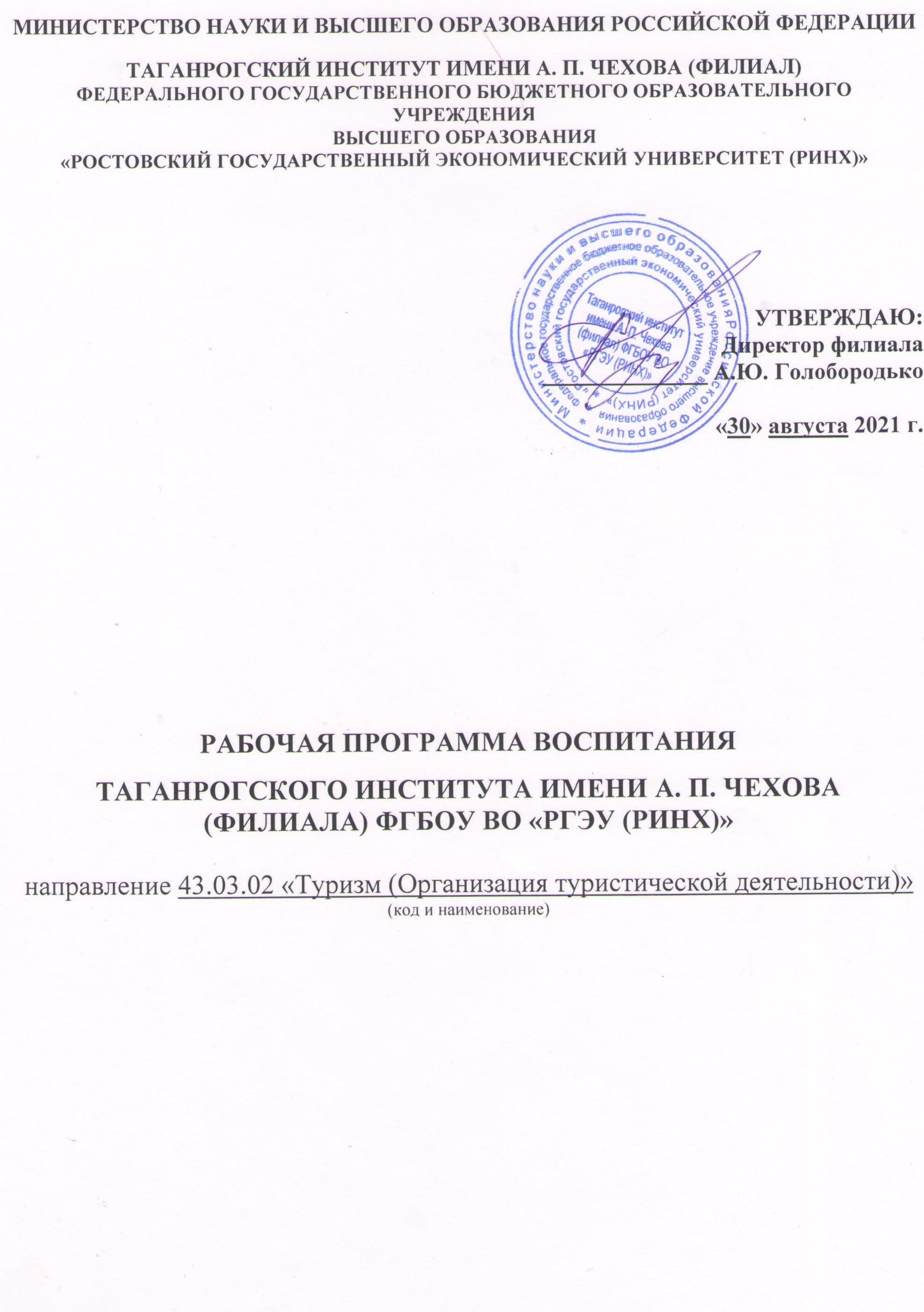 ОГЛАВЛЕНИЕПОЯСНИТЕЛЬНАЯ ЗАПИСКАВоспитательная работа – это деятельность, направленная на организацию воспитывающей среды с целью создания условий для их приобщения к социокультурным и духовно-нравственным ценностям народов Российской Федерации, полноценного развития, саморазвития и самореализации личности при активном участии самих обучающихся.Рабочая программа воспитания Таганрогского института имени А.П. Чехова (филиала) РГЭУ (РИНХ)  разработана в соответствии с нормами и положениями:– Конституции Российской Федерации;− Федерального закона от 29.12.2012 г. № 273-ФЗ «Об образовании в Российской Федерации;− Федеральный закон от 11.08.1995 N 135-ФЗ "О благотворительной деятельности и добровольчестве (волонтерстве)";− Указа Президента Российской Федерации от 19.12.2012 г. № 1666 «О Стратегии государственной национальной политики Российской Федерации на период до 2025 года»;− Указа Президента Российской Федерации от 24.12.2014 г. № 808 «Об утверждении Основ государственной культурной политики»;− Указа Президента Российской Федерации от 31.12.2015 № 683 «О Стратегии национальной безопасности Российской Федерации»;− Указа Президента Российской Федерации от 07.05.2018 г. № 204 «О национальных целях и стратегических задачах развития Российской Федерации на период до 2024 года»;− Указа Президента Российской Федерации от 09.05.2017 г. № 203 «Стратегия развития информационного общества в Российской Федерации на 2017-2030 гг.»;− Распоряжения Правительства от 29.05.2015 г. № 996-р «Стратегия развития воспитания в Российской Федерации на период до 2025 года»;− Распоряжения Правительства от 29.11.2014 г. № 2403-р «Основы государственной молодежной политики Российской Федерации на период до 2025 года»;− Плана мероприятий по реализации Основ государственной молодежной политики Российской Федерации на период до 2025 года, утвержденных распоряжением Правительства Российской Федерации от 29.11.2014 г. № 2403-р;− Постановления Правительства Российской Федерации от 26.12.2017 г. № 1642 «Об утверждении государственной программы Российской Федерации «Развитие образования»;− Посланий Президента России Федеральному Собранию Российской Федерации. - Рабочей программой воспитания ФГБОУ ВО «РГЭУ (РИНХ)»1. ОБЩИЕ ПОЛОЖЕНИЯ1.1. Концептуально-ценностные основания и принципы организации воспитательного процесса в Таганрогском институте имени А.П. Чехова (филиале) федерального государственного бюджетного образовательного учреждения высшего образования «Ростовский государственный экономический университет (РИНХ)» (далее – Таганрогский институт имени А.П. Чехова (филиал) РГЭУ (РИНХ))Активная роль ценностей обучающихся Таганрогского института имени А.П. Чехова (филиала)  РГЭУ (РИНХ) проявляется в их мировоззрении через систему ценностно-смысловых ориентиров и установок, принципов и идеалов, взглядов и убеждений, отношений и критериев оценки окружающего мира, что в совокупности образует нормативно-регулятивный механизм их жизнедеятельности и профессиональной деятельности.В Стратегии национальной безопасности Российской Федерации определены следующие традиционные духовно-нравственные ценности:– приоритет духовного над материальным;– защита человеческой жизни, прав и свобод человека;– семья, созидательный труд, служение Отечеству;– нормы морали и нравственности, гуманизм, милосердие, справедливость, взаимопомощь, коллективизм;– историческое единство народов России, преемственность истории нашей Родины.Принципы организации воспитательного процесса в Таганрогском институте имени А.П. Чехова (филиале)  РГЭУ (РИНХ):- духовность (оказание помощи молодёжи в духовно-нравственном становлении) - гуманизация (признание обучаемого как личности, его прав на свободу, социальную защиту, на развитие и проявление способностей, индивидуальности);- демократизм, предполагающий реализацию системы воспитания, основанной на партнерских взаимоотношениях преподавателя и обучающегося (педагогика сотрудничества); - толерантность, предполагающая терпимость к мнениям других людей, учет их интересов, уважение к другому образу жизни, не выходящему за нормативные требования законов; - профессионализм (организованность, ответственность, дисциплина и самодисциплина, компетентность, наличие глубоких знаний, умений и навыков в профессиональной сфере);  - патриотизм и гражданственность: воспитание уважительного отношения, любви к России, чувства сопричастности и ответственности; - понимание взаимосвязи природных и социокультурных закономерностей в процессе воспитания, основанных на специфике возраста, пола, особенностей психики и физиологии студенческого возраста; - дифференциация воспитания (отбор содержания, форм и методов, основанный на специфических позициях обучающихся и преподавателей (кураторов) в воспитательном процессе, учитывающий этнические, религиозные, исторические, культурологические условия и признающий уникальность и  неповторимость всех участников воспитательного процесса); - диалогичность воспитания (предполагает, что духовно-нравственная ориентация обучающихся осуществляются в процессе взаимодействия и обмена индивидуальными ценностями участников воспитательного процесса);- индивидуализация (воспитательный процесс, не направленный на производство усредненной личности, а учитывающий возможности каждого обучающегося в процессе его воспитания и социализации).1.2. Методологические подходы к организации воспитательной деятельности в Таганрогском институте имени А.П. Чехова (филиале)  РГЭУ (РИНХ)В основу рабочей программы воспитания Таганрогского института имени А.П. Чехова (филиала) РГЭУ (РИНХ) положен комплекс методологических подходов, включающий: личностный, культурологический, деятельностный, средовой, ценностный, системно-ролевой, компетентностный.1.3. Цель и задачи воспитательной работы в Таганрогском институте имени А.П. Чехова (филиале)  РГЭУ (РИНХ) Целью воспитательной работы в Таганрогском институте имени А.П. Чехова (филиале) РГЭУ (РИНХ) является содействие в формировании профессиональных и общекультурных компетенций, заинтересованности и мотивации к личному росту и совершенствованию, а также создание благоприятной социокультурной, образовательной, научной среды для эффективной деятельности студенческих объединений Таганрогского института имени А.П. Чехова (филиала) РГЭУ (РИНХ).Задачи воспитательной работы:	- воспитание гуманистического мировоззрения, общечеловеческих норм морали, нравственности, культуры поведения; - воспитание патриотизма, активной гражданской позиции, правовой и экологической культуры; - выявление и развитие творческого потенциала личности, приобщение к системе культурных ценностей общества; - формирование и развитие традиций, корпоративной культуры института; -выявление и поддержка талантливой молодежи, формирование организаторских навыков, вовлечение обучающихся в процессы саморазвития и самореализации;- совершенствование физического состояния и создание условий для здорового образа жизни обучающихся.1.4. Планируемые результаты воспитательной работы в Таганрогском институте имени А.П. Чехова (филиале) РГЭУ (РИНХ)Содержание процесса воспитания нацелено на создание благоприятных условий для личностного и профессионального развития студенческой молодежи, формирование таких базовых социально-личностных качеств выпускников, как духовность, нравственность, патриотизм, гражданственность, трудолюбие, ответственность, организованность, самостоятельность, инициативность, дисциплинированность, способность к творческому самовыражению, приверженность к здоровому образу жизни и культурным ценностям.Основным ожидаемым результатом реализации воспитательной деятельности является всесторонне развитая социализированная личность с высшим профессиональным образованием, обладающая социальной активностью, выполняющая обязанности гражданина Российской Федерации, характеризующаяся высокой культурой.2. СОДЕРЖАНИЕ И УСЛОВИЯ РЕАЛИЗАЦИИ 
ВОСПИТАТЕЛЬНОЙ РАБОТЫ В Таганрогском институте имени А.П. Чехова (филиале) РГЭУ (РИНХ)2.1. Воспитывающая (воспитательная) среда Таганрогского института имени А.П. Чехова (филиала) РГЭУ (РИНХ)Воспитательная система и воспитывающая среда всего института призвана  обеспечивать  упорядоченность влияния всех факторов и структур  на процесс развития обучающихся. При реализации воспитательной работы в институте интегрированы следующие подходы:  - личностный подход - влиять на развитие обучающихся, опираясь на совокупность знаний о человеке вообще и о данном обучающимся в частности. -культурологический подход обеспечивает режим наибольшего благоприятствования обучающимся в приобщении к культуре, в формировании эстетического вкуса, «иммунитета» против низкопробной духовной продукции. - деятельностный подход в воспитании состоит в понимании того, что обучающийся живёт реальной, сегодняшней жизнью и ему нужна интересная, отвечающая его потребностям и особенностям деятельность. - средовой подход – Университет не может оградить обучающихся от негативных влияний среды, но может включить в их деятельность решение проблем социума и ближайшего окружения. - ценностный подход -  воспитание и обучение, являясь равноправными и взаимодействующими компонентами образовательного процесса, формируют систему ценностей, принимаемых обучающимися в качестве основания для самоопределения в жизненно важных сферах деятельности. - системно-ролевой подход - система социальных ролей и опыт личной ответственности за их выполнение обеспечивает действительную подготовку молодых людей к жизни в обществе и труду. Критериями воспитанности обучаемых становятся показатели их готовности и способности выполнять различные социальные роли. - компетентностный подход рассматривается как одно из эффективных оснований обновления современного профессионального образования, поскольку он позволяет ликвидировать разрыв между когнитивным, деятельностным и личностным уровнями развития будущего специалиста. Компетентность рассматривают не только в ключе формирования профессиональных требований к специалисту, но и в качестве нового подхода к конструированию образовательных стандартов.2.2. Направления воспитательной деятельности и воспитательной работыЗалогом успешности при реализации  всесторонней воспитательной деятельности является единство учебного, научного и воспитательного процесса. Задачи воспитания реализуются как через содержание преподаваемых учебных дисциплин; так и через создание благоприятной воспитывающей среды для самореализации личностного потенциала, через внеучебную деятельность обучающихся. Исходя из целей и задач воспитания, можно выделить следующие основные направления воспитательной деятельности: • духовно-нравственное и эстетическое воспитание – профилактика негативных проявлений в молодежной среде, направленная на минимизацию проявлений ксенофобии среди студенческого сообщества, проблемы, связанные с межнациональными вопросами, уменьшение сторонников табококурения, употребления алкоголя. Ведение активной пропаганды здорового образа жизни, ориентация на заботу о своем личном здоровье и приобщения к данной культуре окружающих людей. Ведется активная деятельность, направленная на профилактику террористических и экстремистских веяний среди обучающихся Университета. Важной составляющей является формирование позитивного взгляда на многонациональное и многоконфессиональное разнообразие России, развитие системы ценностных ориентиров морально-этической составляющей, привитие уважительного отношения к окружающим. Развитие мягких навыков обучающихся, приобщение к культуре и творческим направлениям внеучебной деятельности;• культурно-просветительское воспитание – совокупность информационно-образовательных мероприятий по пропаганде и целенаправленному распространению научных знаний и иных социально значимых сведений, формирующих общую культуру обучающегося, основы его мировоззрения и комплекс интеллектуальных способностей к компетентному действию;• экологическое воспитание – развитие системы ценностных ориентиров, направленных на формирование знаний в области экологического направления и уважительного отношения к природе и природно-ресурсному потенциалу России в целом. Разработка мер по привлечению студенческого сообщества Университета к активной деятельности экологического характера, реализация проектов, нацеленных на воспитание ответственного подхода в вопросах экологической и природоохранной деятельности;• формирование ценностей здорового образа жизни – проведение спортивно-массовых мероприятий с привлечением большого числа участников; профилактика наркомании, табакокурения и других социально-негативных явлений, реализация мер, направленных на повышение эффективности использования здоровьесберегающих технологий при физическом и психологическом развитии личности; • гражданско-патриотическое воспитание – это систематическая и целенаправленная деятельность по формированию у студенческой молодежи высокого патриотического сознания, чувства верности своему Отечеству, готовности к выполнению гражданского долга и конституционных обязанностей по защите интересов Родины, по формированию и развитию социально значимых ценностей и гражданственности;• профессиональное (трудовой) воспитание – формирование у студенческой молодежи компетенций и навыков, направленных на саморазвитие и быструю адаптацию к изменяющимся социально-экономическим направлениям жизнедеятельности общества; ориентация на формирование таких качеств личности, как ответственность, самостоятельность, заинтересованность в приобретении новых профессиональных умений; разработка системы проведения мероприятий университетского, городского, регионального  и всероссийского уровней, направленной на приобретение обучающимися навыков организационной деятельности, профессионального роста, развитие творческого потенциала, а также навыков коллективной работы.2.3. Формы и методы воспитательной работы в Таганрогском институте имени А.П. Чехова (филиале) РГЭУ (РИНХ)В рамках реализации программы воспитания в институте определены следующие формы воспитательной работы с обучающимися: по количеству участников:– индивидуальные (субъект-субъектное взаимодействие в системе преподаватель-обучающийся); – групповые (творческие коллективы, спортивные команды, клубы, кружки по интересам и т.д.);– массовые (фестивали, олимпиады, праздники, субботники и т.д.); по целевой направленности, позиции участников, объективным воспитательным возможностям: мероприятия, дела, игры; по времени проведения:  кратковременные,  продолжительные, традиционные; по видам деятельности:  трудовые,  спортивные,  художественные,  научные,  общественные и др.; по результату воспитательной работы:  социально-значимый результат,  информационный обмен,  выработка решения. К формам воспитательной работы относятся:- организация мероприятий по адаптации и социализации обучающихся младших курсов, развитие института кураторства; - развитие и поддержка системы студенческого самоуправления, содействие в работе студенческих общественных организаций, клубов и объединений; - информационное обеспечение воспитательного процесса, поддержка и развитие медиа службы в Таганрогском институте имени А.П. Чехова (филиале) РГЭУ (РИНХ); - организация и проведение мероприятий по гражданскому и патриотическому воспитанию обучающихся;- организация работы по профилактике правонарушений, экстремизма, терроризма, наркомании и ВИЧ-инфекции среди обучающихся; - создание и организация работы творческих, спортивных, научных объединений и коллективов, объединений обучающихся и преподавателей по интересам; - проведение культурно-массовых, физкультурно-оздоровительных, научно-просветительских мероприятий, организация досуга обучающихся;- организация работы по формированию и развитию традиций института, его истории; - проведение социологического мониторинга проблем студенческой жизни, организация психологической поддержки и консультационной помощи обучающимся;- организация и проведение системных мероприятий по экологическому воспитанию молодежи;- развитие форм морального и материального поощрения участников воспитательного процесса; - развитие материально-технической базы и объектов, предназначенных для реализации воспитательного и спортивно-массового  процесса; - организация и проведение регулярных встреч обучающихся с представителями профессиональных сообществ.Методы формирования сознания личности: беседа, диспут, внушение, инструктаж, контроль, объяснение, пример, разъяснение, рассказ, самоконтроль, совет, убеждение и др. Методы организации деятельности и формирования опыта поведения: задание, общественное мнение, педагогическое требование, поручение, приучение, создание воспитывающих ситуаций, тренинг, упражнение и др.Методы мотивации деятельности и поведения: одобрение, поощрение социальной активности, порицание, создание ситуаций успеха, создание ситуаций для эмоционально-нравственных переживаний, соревнование и др.Перечень мероприятий воспитательной работы, планируемых к проведению в Таганрогском институте имени А.П. Чехова по направлению подготовки направление 43.03.02 «Туризм» (код и наименование) направленности (профиль) 43.03.02.01 «Организация туристической деятельности» (код и наименование) представлены в Приложении 1.2.4. Инфраструктура Таганрогского института имени А.П. Чехова (филиала)  РГЭУ (РИНХ), обеспечивающая реализацию рабочей программы воспитанияУчебный корпус № 3 (г. Таганрог, ул. Инициативная, 46)Спортивные залы:В Ученом корпусе № 1 (г. Таганрог, ул. Инициативная, 48) находится большой спортивный зал;В Учебном корпусе № 2 (г. Таганрог, ул. Инициативная, 50) функционирует малый спортивный зал.Спортивные клубы Таганрогского института имени А.П. Чехова (филиала) РГЭУ (РИНХ):Спортивный студенческий клуб самбо и дзюдо (ССК самбо и дзюдо) (в АССК не состоит). При ССК действует 2 секции: самбо и дзюдо.Спортивный студенческий клуб «Чайка» (ССК «Чайка») (в АССК не состоит). При ССК «Чайка» действуют секции: баскетбол (муж. и жен.), футбол (муж.), волейбол (муж. и жен.), легкая атлетика, фитнес, шахматы, настольный теннис.  Летние оздоровительные лагеря:Спортивно-оздоровительный лагерь «Ивушка» (с. Весело-Вознесенка).Актовый зал Таганрогского института имени А.П. Чехова (филиала) РГЭУ (РИНХ), предназначенный для проведения коллективных и масштабных мероприятий института, города, региона (г. Таганрог, ул. Инициативная, 50).2.5. Социокультурное пространство. Сетевое взаимодействие с организациями, социальными институтами и субъектами воспитанияСоциокультурное пространство в Таганрогском институте имени А.П. Чехова (филиале)  РГЭУ (РИНХ) состоит из сконцентрированных творческих студий разнообразной направленности при отделе воспитательной работы и трудоустройства института. Основной целью подразделения является объединение и координация творческих студенческих коллективов и отдельных исполнителей, студенческого актива института, создание условий для их успешной самореализации.В Таганрогском институте имени А.П. Чехова (филиале) РГЭУ (РИНХ) функционируют творческие студии:- Литературная гостиная;- вокальная студия «Starlight»;- танцевальная студия эстрадного танца «NaVi»;- студия современной хореографии «Paradise»; - команда КВН «Сборная ТИ имени А.П. Чехова»;- театральная студия «Феникс»;- хор трех поколений «Хорошее настроение»;- клуб военно-исторической реконструкции «Сварог».Творческие коллективы взаимодействуют со всеми структурными подразделениями института, общественными организациями города и региона.3. УПРАВЛЕНИЕ СИСТЕМОЙ ВОСПИТАТЕЛЬНОЙ РАБОТЫ  в Таганрогском институте имени А.П. Чехова (филиале)  РГЭУ (РИНХ) 3.1. Воспитательная система и система управления воспитательной работой  в Таганрогском институте имени А.П. Чехова (филиале)  РГЭУ (РИНХ)Воспитательная система в Таганрогском институте имени А.П. Чехова (филиале) РГУЭ (РИНХ) представляет собой целостный комплекс воспитательных целей и задач, кадровых ресурсов, их реализующих в процессе целенаправленной деятельности, и отношений, возникающих между участниками воспитательного процесса.Функциями управления системой воспитательной работы в Таганрогском институте имени А.П. Чехова (филиале)  РГЭУ (РИНХ) выступают: анализ, планирование, организация, контроль и регулирование.3.2. Студенческое самоуправление (со-управление) на факультете экономики и права Таганрогского института имени А.П. Чехова (филиал) РГЭУ (РИНХ)Студенческое самоуправление – это социальный институт, осуществляющий управленческую деятельность, в ходе которой обучающиеся Таганрогского института имени А.П. Чехова (филиала)  РГЭУ (РИНХ) принимают активное участие в подготовке, принятии и реализации решений, относящихся к жизни института и их социально значимой деятельности. Органом студенческого самоуправления в Таганрогском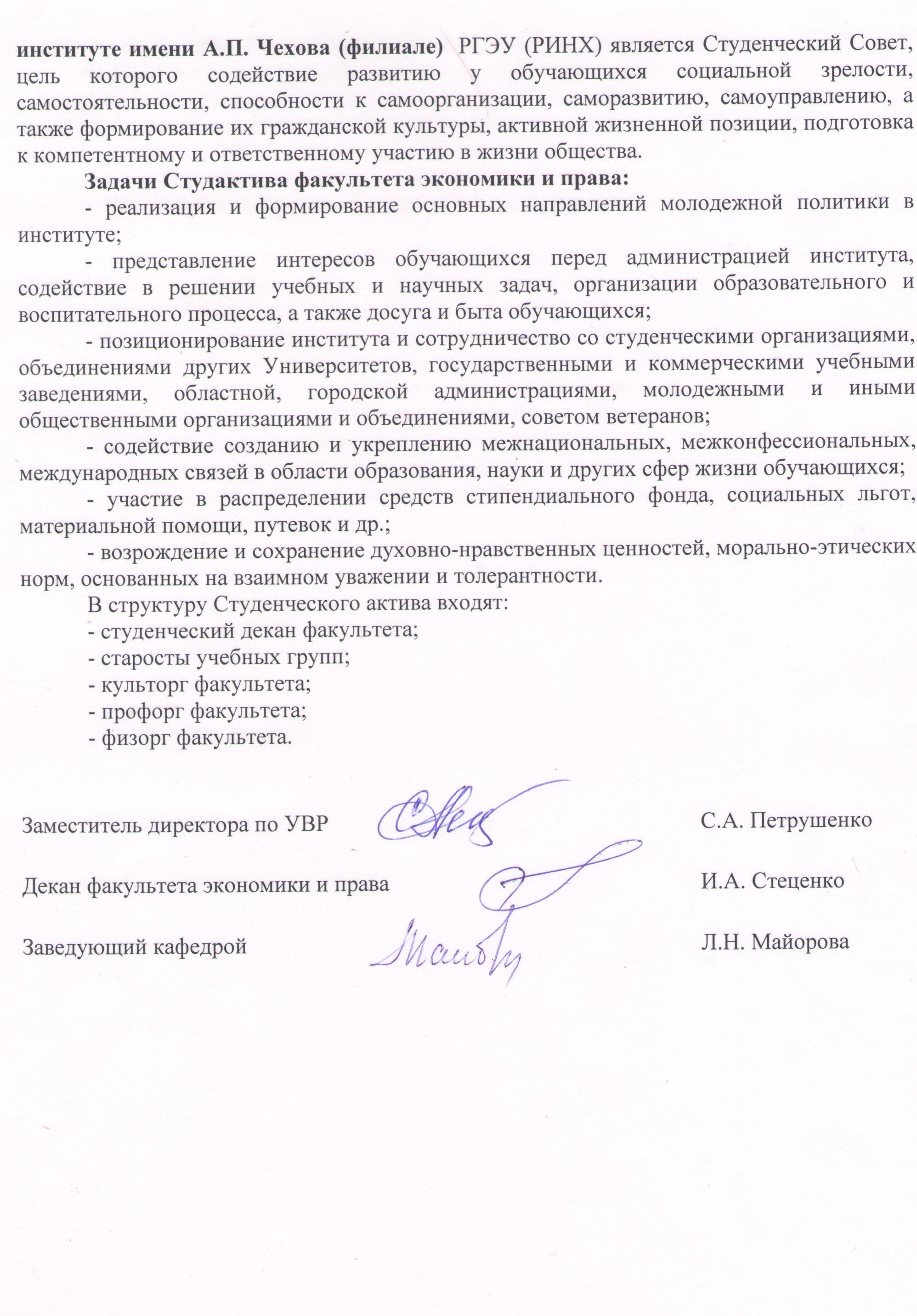 Пояснительная запискаПояснительная запискаПояснительная записка1.Общие положенияОбщие положения1.1.1.Концептуально-ценностные основания и принципы организации воспитательного процесса в Таганрогском институте имени А.П. Чехова (филиале) РГЭУ (РИНХ)1.1.2.Методологические подходы к организации воспитательной деятельности в Таганрогском институте имени А.П. Чехова (филиале) РГЭУ (РИНХ)1.1.3.Цель и задачи воспитательной работы в Таганрогском институте имени А.П. Чехова (филиале)  РГЭУ (РИНХ)1.4Планируемые результаты воспитательной работы в Таганрогском институте имени А.П. Чехова (филиале)  РГЭУ (РИНХ)2.Содержание и условия реализации воспитательной работы 
в Таганрогском институте имени А.П. Чехова (филиале) РГЭУ (РИНХ) Содержание и условия реализации воспитательной работы 
в Таганрогском институте имени А.П. Чехова (филиале) РГЭУ (РИНХ) 2.2.1.Воспитывающая (воспитательная) среда в Таганрогском институте имени А.П. Чехова (филиале)  РГЭУ (РИНХ)2.2.2.Направления воспитательной деятельности 
и воспитательной работы2.2.3.Формы и методы воспитательной работы в Таганрогском институте имени А.П. Чехова (филиале)   РГЭУ (РИНХ)2.2.4.Инфраструктура Таганрогского института имени А.П. Чехова (филиала)  РГЭУ (РИНХ), обеспечивающая реализацию рабочей программы воспитания2.2.5.Социокультурное пространство. Сетевое взаимодействие 
с организациями, социальными институтами и субъектами воспитания3.Управление системой воспитательной работы в Таганрогском институте имени А.П. Чехова (филиале)  РГЭУ (РИНХ) Управление системой воспитательной работы в Таганрогском институте имени А.П. Чехова (филиале)  РГЭУ (РИНХ) 3.3.1.Воспитательная система и управление системой воспитательной работы в Таганрогском институте имени А.П. Чехова (филиале) РГЭУ (РИНХ)3.3.2.Студенческое самоуправление (со-управление) в Таганрогском институте имени А.П. Чехова (филиале)  РГЭУ (РИНХ)3.